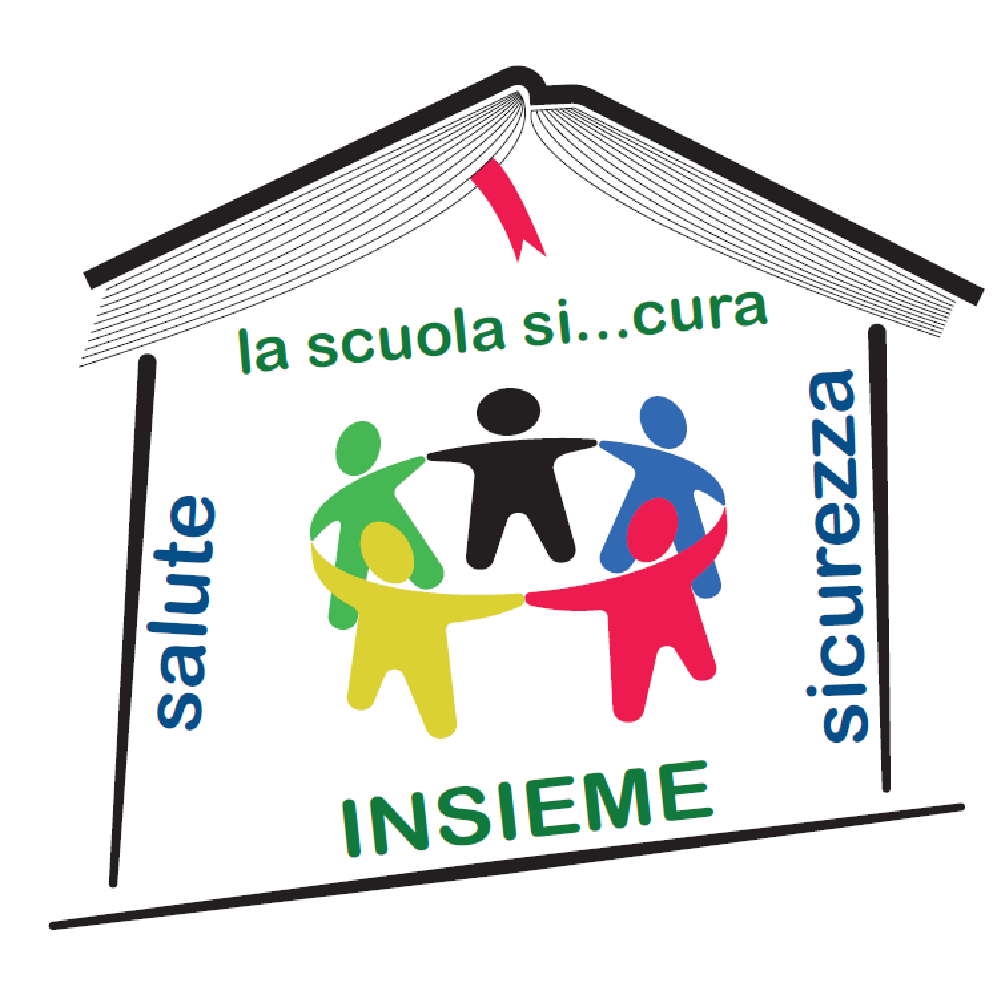 “Scuola Sicura”Progetto di integrazione della sicurezza del lavoro nei curricola della scuola secondaria di 2° gradoCOMPETENZA 2 - Riconoscere, valutare, gestire e prevenire il rischio, il pericolo, il danno da agenti biologici 2 - Riconoscere, valutare, gestire e prevenire il rischio, il pericolo, il danno da agenti biologici U.F.RISCHIO BIOLOGICORISCHIO BIOLOGICOAREAScientifica (Scienze Naturali)Scientifica (Scienze Naturali)CLASSISeconda Liceo ScientificoSecondo periodoABILITÀCONOSCENZEMOD. 1SYLLABUSATTIVITÀMATERIALI  DIDATTICIDIFFERENZIAREi comportamenti in caso di pericoli specifici (agenti  biologici)APPLICARE specifiche procedure in maniera rigorosaUTILIZZARE appropriati dispositivi di protezione individualeSEGNALARE, dopo aver osservato in modo critico, potenziali pericoliPREVENZIONE E PROTEZIONEREGOLAMENTIAMBIENTI7 - Rischio biologico7.1 - Concetti7.1.1 - Individuazione dei microorganismi patogeni più comuni7.2 - Rischi specifici7.2.1 - Esempi più comuni: legionella, impianti di condizionamento, tossinfezioni alimentari, tetano7.2.2 - Effetti sull’organismo7.2.3 - Igiene e profilassi preventiva1)Lezione frontale, introdotta da un breve video,   per la definizione di: a) organismo patogeno,  virus e tossinab)  patogenicità, infettività, trasmissibilità e neutralizzabilitàc)descrizione di alcuni cicli riproduttivi di microorganismi  comuni e forme di resistenza2) lezione frontale per analizzare la classificazione degli agenti biologici secondo il DLgs 81/2008,  i pittogrammi e DPI3) lavoro di gruppo per la  ricerca di esempi di rischio biologico : legionella e legionellosi, tossinfezioni alimentari (botulino), tetano4) realizzazione di un prodotto( cartellone, filmato,..) per presentare il rischio biologico a scuola e relativa prevenzioneLibri di testo in adozioneManuale Operativo Rischio Biologico dell’Istituto Superiore di Sanità - http://www.iss.it/binary/prev/cont/Manuale_Rischio_Biologico_ISS.pdfBiorischio - https://it.wikipedia.org/wiki/BiorischioRischio biologico - www.aslcn2.it/media/2013/07/Rischio-Biologico.pdfVIDEO SUGGERITI:
Introduzione - Rischio biologico - https://www.youtube.com/watch?v=-KxZSgLNGIwDemo del videocorso di formazione online di Mega Italia Media - https://www.youtube.com/watch?v=Ci1OPmBGCCcDPI rischio biologico - https://www.youtube.com/watch?v=ALRpuAAK6E4VERIFICA FINALETipologia: Tipologie varie atte alla valutazione in itinere delle abilità e delle conoscenze + Test finaleDurata: variabile VERIFICA FINALETipologia: Tipologie varie atte alla valutazione in itinere delle abilità e delle conoscenze + Test finaleDurata: variabile VERIFICA FINALETipologia: Tipologie varie atte alla valutazione in itinere delle abilità e delle conoscenze + Test finaleDurata: variabile VERIFICA FINALETipologia: Tipologie varie atte alla valutazione in itinere delle abilità e delle conoscenze + Test finaleDurata: variabile VERIFICA FINALETipologia: Tipologie varie atte alla valutazione in itinere delle abilità e delle conoscenze + Test finaleDurata: variabile TEMPO COMPLESSIVO   4 /5  oreTEMPO COMPLESSIVO   4 /5  oreTEMPO COMPLESSIVO   4 /5  oreTEMPO COMPLESSIVO   4 /5  oreTEMPO COMPLESSIVO   4 /5  ore